د.عوض، تستعرض أوضاع أطفال فلسطين بمناسبة يوم الطفل الفلسطيني، 05/04/2023بمناسبة يوم الطفل الفلسطيني، 05/04/2023، استعرضت معالي د. علا عوض، رئيسة الإحصاء الفلسطيني، أوضاع أطفال فلسطين على النحو الآتي:حوالي نصف المجتمع الفلسطيني من الأطفال من المتوقع أن يبلغ عدد الأطفال دون 18 سنة منتصف العام 2023 في دولة فلسطين نحو 2.39 مليون طفل؛ منهم 1.22 مليون طفل ذكراً، و1.17 مليون طفلة أنثى، وتشكل نسبة الأطفال في فلسطين حوالي 44% من إجمالي السكان (41% في الضفة الغربية و47% في قطاع غزة).  عدد الأطفال حسب الفئة العمرية والمنطقة والجنس، منتصف العام 2023عقود الزواج المسجلة للاناث دون سن 18 سنة في قطاع غزة أعلى منها في الضفة الغربيةهناك انخفاض ملموس في نسب الزواج المبكر لكلا الجنسين (دون سن 18 سنة)، حيث بلغت نسبة الإناث اللواتي عُقد قرانهنَ خلال عام 2021 وأعمارهن دون 18 سنة حوالي 12% من إجمالي الإناث اللواتي عُقد قرانهنَ خلال نفس العام؛ بواقع 6% في الضفة الغربية و19% في قطاع غزة، في حين كانت هذه النسبة عام 2010 حوالي 24%. وبلغت نسبة الذكور (دون 18 سنة) والذين عُقد قرانهم عام 2021 حوالي 0.4% من إجمالي الذكور الذين عُقد قرانهم خلال نفس العام، في حين كانت هذه النسبة عام 2010 حوالي 2%. تواصل الانتهاكات الاسرائيلية بحق الأطفال الفلسطينين150 طفلاً أسيراً في سجون الاحتلال الإسرائيلي و56 طفلاً شهيداً خلال العام 2022أشارت بيانات التقرير السنوي الصادر عن مؤسسات الاسرى، أن عدد حالات الاعتقال خلال العام 2022 وصلت إلى 7000 حالة اعتقال لازال منهم 4,700 أسيراً ومعتقلاً فلسطينياً في سجون الاحتلال، وبلغ عدد حالات الاعتقال للأطفال (دون 18 سنة) 882 حالة اعتقال لا زال منهم 150 طفلاً في سجون الاحتلال، بينهم 7 أطفال معتقلين ادارياً، حيث يعيشون ظروفاً اعتقالية تخالف قواعد القانون الدولي واتفاقية حقوق الطفل وفي حالة حرمان من طفولتهم بما فيه مواصلة دراستهم، فيما ارتقى 56 طفلاً شهيداً خلال عام 20221، و17 طفلاً شهيداً حتى الأول من نيسان من العام الجاري.طلبة المدارس يشكلون ربع السكان في فلسطينأشارت بيانات وزارة التربية والتعليم الأولية للعام الدراسي 2022/2023 إلى أن عدد طلبة المدارس في فلسطين قد بلغ حوالي 1.388 مليون طالب وطالبة منهم 1.116 مليون طالب وطالبة في المرحلة الأساسية، منهم نحو 51% ذكور مقابل 49% إناث، و272 ألف طالب وطالبة في المرحلة الثانوية منهم 45% ذكور مقابل 55% إناث.عمالة الأطفال في الفئة العمرية (10-17) سنة في الضفة الغربية أعلى من قطاع غزةأظهرت بيانات العام 2022، أن نسبة الأطفال المشتغلين (سواء بأجر أو بدون أجر) في فلسطين قد بلغت حوالي 3% من إجمالي عدد الأطفال في الفئة العمرية (10-17 سنة)، بواقع حوالي 5% في الضفة الغربية و1% في قطاع غزة، و(6% أطفال ذكور مقارنة بـ 0.3% من الأطفال إناث). كما بلغت نسبة الأطفال المشتغلين والملتحقين بالمدارس نحو 1%، بواقع، 2% في الضفة الغربية و0.4% في قطاع غزة، وعلى مستوى الجنس بلغت النسبة حوالي 2% للذكور مقابل 0.2% للإناث خلال العام 2022.53% من الأطفال (10-17 سنة) المشتغلين في فلسطين هم مستخدمون بأجر، وبلغت نسبة العاملين كأعضاء أسرة غير مدفوعي الأجر 37% في العام 2022.حوالي 9 أطفال من كل عشرة أطفال يستخدمون الانترنت في العمر (10-17 سنة) في فلسطينحوالي 9 أطفال من كل عشرة أطفال (89%) في الفئة العمرية (10-17 سنة) يستخدمون الانترنت، بواقع 94% في الضفة الغربية و82% في قطاع غزة. وتساوت هذه النسبة بين الأطفال الذكور والإناث حيث  بلغت نحو 89% للعام 2022.نحو 4 أطفال من كل عشرة أطفال (39%) في الفئة العمرية (10-17 سنة) يمتلكون هاتف نقال، بواقع 54% في الضفة الغربية و19% في قطاع غزة.  وعلى مستوى الجنس بلغت النسبة حوالي 44% للذكور مقابل 34% للإناث خلال العام 2022. العنف الإلكتروني والعنف من خلال الاتصالات ضد الأطفالحوالي 10% من الأطفال (12-17 سنة) في فلسطين تعرّضوا لأحد أشكال العنف الالكتروني عبر إحدى وسائل التواصل الاجتماعي؛ بواقع 11% في الضفة الغربية، و9% في قطاع غزة وذلك خلال العام 2019.كما تعرض نحو 3% من الأطفال (12-17 سنة) إلى العنف من خلال الاتصالات (أي تهديد أو ابتزاز أو تحرش أشخاص أو جهات مختلفة عبر المكالمات أو الرسائل) في فلسطين؛ 3% في الضفة الغربية، 2% في قطاع غزة وذلك خلال العام 2019.  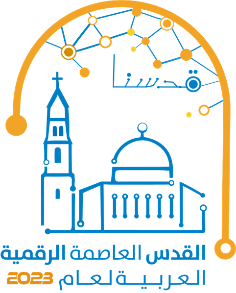 الفئة العمريةالضفة الغربيةالضفة الغربيةقطاع غزةقطاع غزةالفئة العمريةذكورإناثذكورإناث0-4210,329202,865171,595165,4625-9195,187185,309145,276139,18210-14181,185172,520141,660135,53215-17101,80997,68475,46972,224المجموع688,510658,378534,000512,400